Appendix A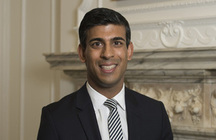 Rishi Sunak MP Parliamentary Under Secretary of State, Ministry of Housing, Communities and Local GovernmentRishi Sunak MP was appointed as Parliamentary Under Secretary of State, Minister for Local Government on 9 January 2018. This is Mr Sunak’s first ministerial role, the responsibilities for which include: local government finances, interventions, pensions, and adult social care. Mr Sunak was first elected as the Conservative MP for Richmond (Yorkshire) in 2015. Before becoming an MP, he worked as a banker and founded his own investment firm. In addition to this, Mr Sunak has been a school governor and a board member of a large youth club.Mr Sunak was born in 1980, and has studied as Winchester College, Oxford University and Stanford University.  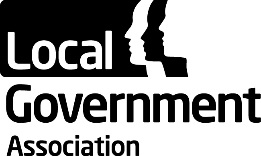 Councillors’ Forum25 January 2018